25 мая в селении Стальское во дворе центральной мечети прошли  коллективный обряд разговения, мавлид и пятничная проповедь. В масштабном для села мероприятии приняли участие глава муниципального образования Джабраил Алилмагомедов, имамы мечетей сельских поселений Кизилюртовского района и города  Кизилюрта  и местные жители.Имам стальской мечети Гаджимурад Гасанов поблагодарил собравшихся. Он призвал присутствующих воспитывать в себе и в своих детях благой нрав, вести праведный, богобоязненный образ жизни. Гасанов отметил, что благодаря подобным мероприятиям достигается одна из главных целей поста - милосердие и сострадание к другим людям. Джабраил Алилмагомедов подчеркнул, что коллективное религиозное событие играет большую роль в установлении дружеских, добрососедских отношений среди населения.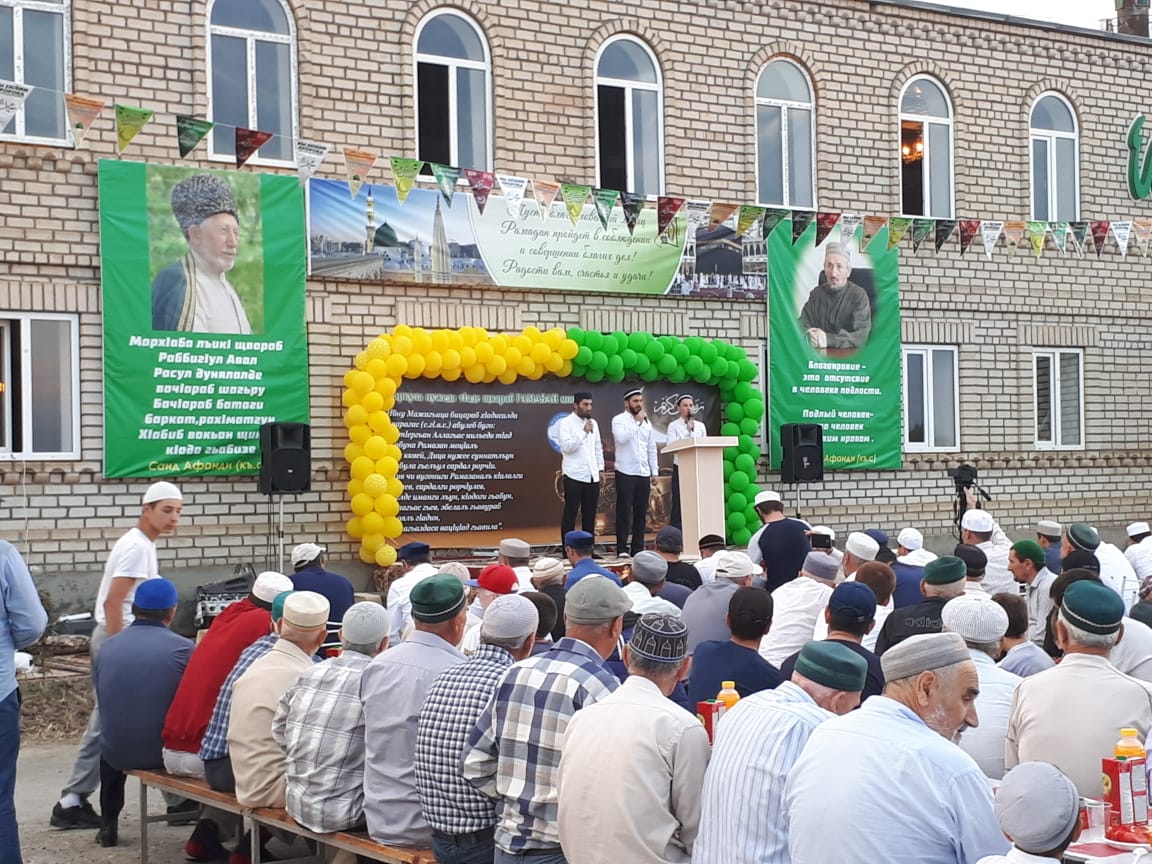 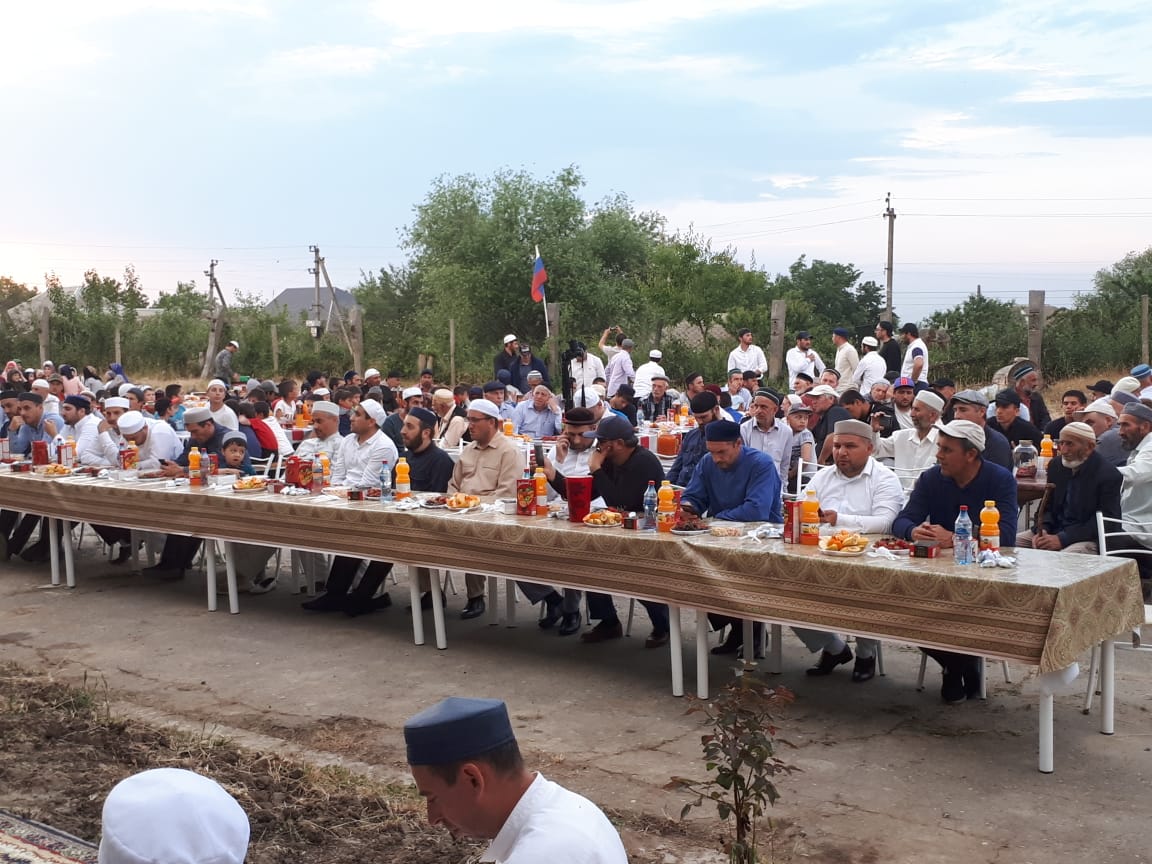 